1 ритмика от 04.11. Ссылка на видеоурок: https://www.youtube.com/watch?v=p_sExhra2aA&feature=emb_logoЗнакомимся с интервалами. Выучите правила.Интервал – это расстояние между двумя звуками.ч1 (чистая прима) – это повторение звука.Постройте чистые примы от указанных звуков. Обязательно подпишите каждый интервал (ч1). Сыграйте каждую получившуюся приму на фортепиано (как я делала в видеоуроке). Сфотографируйте и пришлите мне.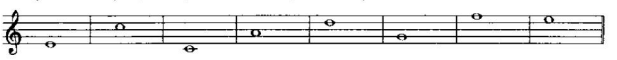 Задания по ритмике принимаются по вторник включительно!!!Выполненные задания и ваши вопросы присылайте мне по адресу vcherashnyaya-distant2020@yandex.ru. В письме не забудьте указать имя и фамилию.